ГОСУДАРСТВЕННЫЕ УСЛУГИПеречень государственных услуг в электронной формеЭлектронными услугами ЗАГС можно воспользоваться на Портале государственных и муниципальных услуг - https://www.gosuslugi.ru .На портале представлены следующие виды услуг:Регистрация заключения брака –подать заявление;Регистрация рождения ребенка  –  подать заявление;Регистрация смерти –  подать заявление;Регистрация расторжения брака – подать заявление;Регистрация установления отцовства - подать заявление;Регистрация усыновления (удочерение) -  подать заявление;Выдача повторного свидетельства/справки о государственной регистрации рождения - подать заявление;Выдача повторного свидетельства/справки о государственной регистрации заключения брака - подать заявление;Выдача повторного свидетельства/справки о государственной регистрации расторжения брака - подать заявление;Выдача повторного свидетельства/справки о государственной регистрации установления отцовства - подать заявление;Выдача повторного свидетельства/справки о государственной регистрации усыновления (удочерения) - подать заявление;Выдача повторного свидетельства/справки о государственной регистрации смерти - подать заявление;Внесение исправлений или изменений в запись акта гражданского состояния - подать заявление.Преимущества электронных услуг ЗАГС, представленных на портале:Экономия времени;Избежание очередей;Посещение органа ЗАГС в удобное для вас время;Подтверждение полноты и корректности предоставляемых документов;Оплата госпошлины без посещения финансово-кредитных организаций;Освобождение от необходимости ручного заполнения заявления.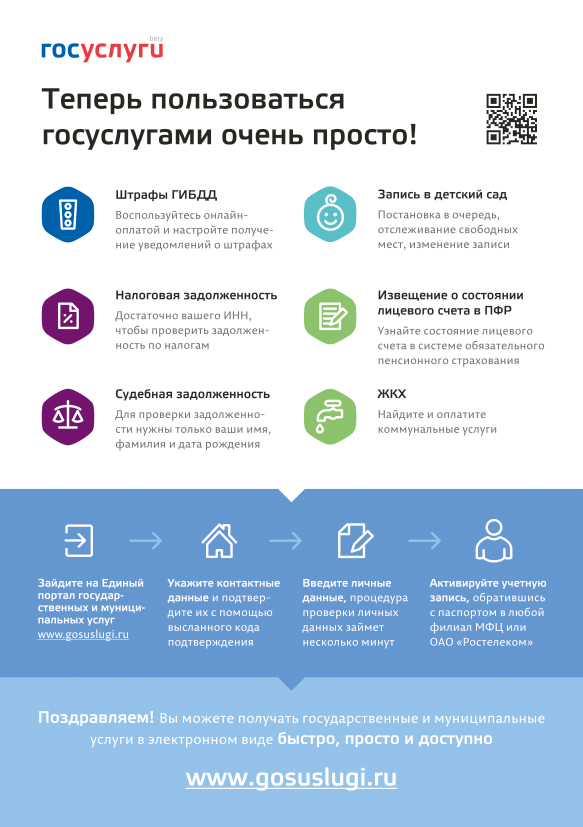 ГОСУДАРСТВЕННАЯ РЕГИСТРАЦИЯ РОЖДЕНИЯМесто государственной регистрации рождения: орган ЗАГС по месту рождения ребенка или по месту жительства родителей (одного из родителей).Заявители:• родители (один из родителей) ребенка;• иное уполномоченное родителями (одним из родителей) лицо;• должностное лицо медицинской организации или иной организации, в которой находилась мать во время родов или находится ребенок;• орган опеки и попечительства по месту нахождения ребенка - в случае государственной регистрации рождения ребенка, оставленного матерью, не предъявившей документа, удостоверяющего ее личность;• орган внутренних дел, орган опеки и попечительства либо медицинская организация, воспитательная организация или организация социальной защиты населения, в которую помещен найденный (подкинутый) ребенок, родители которого неизвестны.При подаче заявления должны быть представлены:1. Заявление о рождении в устной или письменной форме.В случае, если родители не имеют возможности лично заявить о рождении ребенка, заявление о рождении ребенка может быть сделано родственником одного из родителей или иным уполномоченным родителями (одним из родителей). Заявление о рождении ребенка, достигшего совершеннолетия, представляется самим совершеннолетним ребенком.2. Документ, являющийся основанием для государственной регистрации рождения:• документ о рождении, выданный медицинской организацией в которой происходили роды;• документ о рождении, выданный медицинской организацией, врач которой оказывал медицинскую помощь при родах или в которую обратилась мать после родов, либо частнопрактикующим врачом (при родах вне медицинской организации);• заявление лица, присутствовавшего во время родов, о рождении ребенка - при родах вне медицинской организации и без оказания медицинской помощи (до исполнения ребенком одного года);• решение суда об установлении факта рождения ребенка данной женщиной;• решение суда об установлении факта рождения ребенка, достигшего возраста одного года и более (при отсутствии документа установленной формы о рождении);• документ установленной формы о перинатальной смерти, выданный медицинской организацией или частнопрактикующим врачом (при государственной регистрации рождения ребенка, родившегося мертвым).3. Документы, удостоверяющие личности родителей (одного из родителей).4. Документы, удостоверяющие личность заявителя и подтверждающие его полномочия (в случае подачи заявления о рождении уполномоченным родителями лицом).5. Документы, являющиеся основанием для внесения сведений об отце в запись акта о рождении ребенка:• свидетельство о заключении брака родителей либо свидетельство об установлении отцовства;• свидетельство о расторжении брака родителей либо решение суда о расторжении брака или признании брака недействительным, вступившее в законную силу, или свидетельство о смерти супруга матери ребенка в случае, если брак между родителями ребенка расторгнут, признан судом недействительным или если супруг матери ребенка умер, но со дня расторжения брака, признания его недействительным или со дня смерти супруга до дня рождения ребенка прошло не более трехсот дней.Результат услуги: Свидетельство о рождении.Максимальное время на государственную регистрацию рождения составляет 60 минут.Максимальное время ожидания в очереди для подачи заявления о рождении не может составлять более 120 минут.ПОЛУЧИТЬ УСЛУГУ В ЭЛЕКТРОННОМ ВИДЕ - Прием и выдача документов о государственной регистрации рожденияГОСУДАРСТВЕННАЯ РЕГИСТРАЦИЯ ЗАКЛЮЧЕНИЯ БРАКАГосударственная регистрация заключения брака производится любым органом записи актов гражданского состояния на территории Российской Федерации по выбору лиц, вступающих в брак.Заявители:• Лица, достигшие возраста 18 лет. • При наличии разрешения - лица в возрасте с 16 до 18 лет.Заявление: 
Лица, вступающие в брак, подают в орган записи актов гражданского состояния совместное заявление о заключении брака в письменной форме лично или направляют указанное заявление в форме электронного документа через единый портал государственных и муниципальных услуг. Указанное заявление может быть подано через многофункциональный центр.
В случае, если одно из лиц, вступающих в брак, не имеет возможности явиться в орган ЗАГС или в многофункциональный центр для подачи совместного заявления, волеизъявление лиц, вступающих в брак, может быть оформлено отдельными заявлениями о заключении брака. Подпись такого заявления лица должна быть нотариально удостоверена, за исключением случая, если заявление направлено через единый портал государственных и муниципальных услуг. К нотариально удостоверенной подписи лица, совершенной на заявлении о заключении брака, приравнивается удостоверенная начальником места содержания под стражей или начальником исправительного учреждения подпись подозреваемого или обвиняемого, содержащегося под стражей, либо осужденного, отбывающего наказание в исправительном учреждении.При подаче заявления в орган ЗАГС или многофункциональный центр должны быть представлены:1. Паспорта вступающих в брак;2. Документы о прекращении брака, если лицо (лица) состояли в браке ранее;3. Разрешение на вступление в брак, выдаваемое органами местного самоуправления по местужительства лица в возрасте от 16 до 18 лет;4. Квитанция об уплате госпошлины в размере 350 рублей.Выдаваемые документы: свидетельство о заключении брака. Выдается в день регистрации заключения брака.Установленный срок регистрации брака: по истечении месяца со дня подачи заявления.Месячный срок по заявлению лиц, вступающих в брак, при наличии уважительных причин может быть уменьшен или увеличен, но не более чем на месяц, руководителем органа ЗАГС.ПОЛУЧИТЬ УСЛУГУ В ЭЛЕКТРОННОМ ВИДЕ - Прием и выдача документов о государственной регистрации заключения бракаГОСУДАРСТВЕННАЯ РЕГИСТРАЦИЯ РАСТОРЖЕНИЯ БРАКА ПО ВЗАИМНОМУ СОГЛАСИЮ СУПРУГОВ, НЕ ИМЕЮЩИХ ОБЩИХ НЕСОВЕРШЕННОЛЕТНИХ ДЕТЕЙГосударственная регистрация расторжения брака производится органом ЗАГС по месту жительства супругов (одного из супругов) или по месту государственной регистрации заключения брака.Заявители:• Супруги.Заявление: 
Супруги, желающие расторгнуть брак, подают совместное заявление о расторжении брака в письменной форме лично или направляют указанное заявление в форме электронного документа через единый портал государственных и муниципальных услуг в орган ЗАГС. Указанное заявление может быть подано через многофункциональный центр.Подача заявления по доверенности не допускается.При подаче заявления должны быть представлены:1. Документы, удостоверяющие личность супругов;2. Свидетельство о заключении брака;3. Квитанции об уплате госпошлины в размере 650 рублей с каждого из супругов (при расторжении брака по взаимному согласию супругов, не имеющих общих несовершеннолетних детей);Выдаваемые документы: свидетельство о расторжении брака каждому из супругов. Выдается в день регистрации расторжения брака.Установленный срок для регистрации расторжения брака: по истечении месяца со дня подачи заявления.ПОЛУЧИТЬ УСЛУГУ В ЭЛЕКТРОННОМ ВИДЕ - Прием и выдача документов о государственной регистрации расторжения бракаГОСУДАРСТВЕННАЯ РЕГИСТРАЦИЯ РАСТОРЖЕНИЯ БРАКА НА ОСНОВАНИИ РЕШЕНИЯ СУДА О РАСТОРЖЕНИИ БРАКАГосударственная регистрация расторжения брака производится органом ЗАГС по месту жительства супругов (одного из супругов) или по месту государственной регистрации заключения брака.Заявители:• Бывшие супруги (один из супругов).Бывшие супруги (каждый из супругов) могут в письменной форме уполномочить других лиц сделать заявление о государственной регистрации расторжения брака.

Для государственной регистрации расторжения брака заявители представляют:1. Заявление о расторжении брака на основании решения суда.2.Решение суда о расторжении брака, вступившее в законную силу.3. Документы, удостоверяющие личность супругов (одного из супругов).4. Документ, удостоверяющий личность лица, уполномоченного сделать заявление о государственной регистрации расторжения брака и подтверждающий его полномочия.5. Квитанции об уплате госпошлины в размере 650 рублей с каждого из супругов.
Результат услуги: свидетельство о расторжении брака каждому из супругов.Срок оказания услуги: в день обращения.ГОСУДАРСТВЕННОЙ РЕГИСТРАЦИИ РАСТОРЖЕНИЯ БРАКА ПО ЗАЯВЛЕНИЮ ОДНОГО ИЗ СУПРУГОВГосударственная регистрация расторжения брака производится органом ЗАГС по месту жительства супругов (одного из супругов) или по месту государственной регистрации заключения брака.Заявители: один из супругов, если другой супруг признан судом безвестно отсутствующим, недееспособным или осужден за совершение преступления к лишению свободы на срок свыше трех лет.Для государственной регистрации расторжения брака заявители представляют:1. Заявление о расторжении брака в письменной форме. 2. Документы, удостоверяющие личность супругов.3. Свидетельство о заключении брака.4. Копию вступившего в законную силу решения (приговора) суда в отношении супруга, признанного судом безвестно отсутствующим, недееспособным или осужденного за совершение преступления к лишению свободы на срок свыше трех лет.5. Квитанция об уплате госпошлины в размере 350 рублей.Результат услуги: свидетельство о расторжении брака каждому из супругов.Срок оказания услуги: по истечении месяца со дня подачи заявления.ГОСУДАРСТВЕННАЯ РЕГИСТРАЦИЯ УСЫНОВЛЕНИЯГосударственная регистрация усыновления ребенка производится органом ЗАГС по месту вынесения решения суда об установлении усыновления ребенка или по месту жительства усыновителей (усыновителя).Заявители:• усыновители (усыновитель) или иное уполномоченное усыновителями (усыновителем) лицо.
Для государственной регистрации усыновления (удочерения) заявители представляют: 1. Заявление об усыновлении в устной или письменной форме.
Усыновители (усыновитель) вправе уполномочить в письменной форме других лиц сделать заявление о государственной регистрации усыновления ребенка.2. Решение суда об усыновлении ребенка, вступившее в законную силу.3. Документы, удостоверяющие личности усыновителей (усыновителя).4. Документы, удостоверяющие личность и полномочия лица, заявляющего о государственной регистрации усыновления.5. Свидетельство о рождении усыновляемого ребенка.Результат услуги: свидетельство об усыновлении (удочерении) и свидетельство о рождении.Срок оказания услуги: в день обращения.Максимальное время для государственной регистрации усыновления составляет не более 73 минут.ПОЛУЧИТЬ УСЛУГУ В ЭЛЕКТРОННОМ ВИДЕ - Прием и выдача документов о государственной регистрации усыновления (удочерения)ГОСУДАРСТВЕННАЯ РЕГИСТРАЦИЯ УСТАНОВЛЕНИЯ ОТЦОВСТВА НА ОСНОВАНИИ СОВМЕСТНОГО ЗАЯВЛЕНИЯ ОТЦА И МАТЕРИ РЕБЕНКА, НЕ СОСТОЯЩИХ МЕЖДУ СОБОЙ В БРАКЕ НА МОМЕНТ РОЖДЕНИЯ РЕБЕНКА.Государственная регистрация установления отцовства производится органом ЗАГС по месту жительства отца или матери ребенка, не состоящих между собой в браке на момент рождения ребенка, либо по месту государственной регистрации рождения ребенка.Заявители: отец и мать ребенка, не состоящие между собой в браке на момент рождения ребенка.Совместное заявление об установлении отцовства может быть подано:- при государственной регистрации рождения ребенка;- после государственной регистрации рождения ребенка;- во время беременности матери, если имеются основания предполагать, что подача совместного заявления об установлении отцовства после рождения ребенка может оказаться невозможной или затруднительной.В случае, если отец или мать ребенка не имеют возможности лично подать совместное заявление, их волеизъявление может быть оформлено отдельными заявлениями об установлении отцовства. Подпись лица, не имеющего возможности присутствовать при подаче такого заявления, должна быть нотариально удостоверена.Для государственной регистрации установления отцовства заявители представляют:1. Совместное заявление об установлении отцовства отца и матери ребенка, не состоящих между собой в браке на момент рождения ребенка, в письменной форме.2. Документы, удостоверяющие личности родителей ребенка.3. Свидетельство о рождении ребенка (в случае установления отцовства после рождения ребенка).4. Документ, подтверждающий беременность матери, выданный медицинской организацией или частнопрактикующим врачом (в случае подачи совместного заявления до рождения ребенка).5. Квитанция об уплате государственной пошлины.Результат услуги: 1) свидетельство об установлении отцовства и свидетельство о рождении;2) отказ в государственной регистрации установления отцовства при наличии сведений об отце в записи акта о рождении ребенка.Срок оказания услуги: в день обращения.Максимальное время для государственной регистрации установления отцовства составляет не более 88 минут.ПОЛУЧИТЬ УСЛУГУ В ЭЛЕКТРОННОМ ВИДЕ - Прием и выдача документов о государственной регистрации установления отцовства ГОСУДАРСТВЕННАЯ РЕГИСТРАЦИЯ УСТАНОВЛЕНИЯ ОТЦОВСТВА ПО ЗАЯВЛЕНИЮ ОТЦА, НЕ СОСТОЯЩЕГО В БРАКЕ С МАТЕРЬЮ РЕБЕНКА НА МОМЕНТ РОЖДЕНИЯ РЕБЕНКА.Государственная регистрация установления отцовства производится органом ЗАГС по месту жительства отца или матери ребенка, не состоящих между собой в браке на момент рождения ребенка, либо по месту государственной регистрации рождения ребенка. Заявители: отец ребенка, не состоящий в браке с матерью ребенка на момент рождения ребенка при наличии согласия на установление отцовства органа опеки и попечительства в случае:• смерти матери;• признания матери недееспособной;• отсутствия сведений о месте пребывания матери;• лишения матери родительских прав. Для государственной регистрации установления отцовства заявители представляют:1. Заявление об установлении отцовства отца ребенка, не состоящего в браке с матерью ребенка на момент рождения ребенка, в письменной форме.2. Один из следующих документов:• свидетельство о смерти матери;• вступившее в законную силу, решение суда о признании матери недееспособной или о лишении ее родительских прав либо о признании матери безвестно отсутствующей;• документ, выданный органом внутренних дел по последнему известному месту жительства матери, подтверждающий невозможность установления ее места пребывания.3. Документ, выданный органом опеки и попечительства, подтверждающий согласие данного органа на установление отцовства.4. Документ, удостоверяющий личность отца ребенка.5. Квитанция об уплате государственной пошлины.Результат услуги: 1) свидетельство об установлении отцовства и свидетельство о рождении;2) отказ в государственной регистрации установления отцовства при наличии сведений об отце в записи акта о рождении ребенка.Срок оказания услуги: в день обращения.Максимальное время для государственной регистрации установления отцовства составляет не более 88 минут.ГОСУДАРСТВЕННАЯ РЕГИСТРАЦИЯ УСТАНОВЛЕНИЯ ОТЦОВСТВА НА ОСНОВАНИИ РЕШЕНИЯ СУДА.Государственная регистрация установления отцовства производится органом ЗАГС по месту вынесения решения суда об установлении отцовства или об установлении факта признания отцовства.Заявители: мать, отец ребенка, опекун (попечитель) ребенка, лицо, на иждивении которого находится ребенок, либо сам ребенок, достигший совершеннолетия.Для государственной регистрации установления отцовства заявители представляют:1. Заявление об установлении отцовства об установлении отцовства на основании решения суда об установлении отцовства или об установлении факта признания отцовства в устой или письменной форме.Заявители могут в письменной форме уполномочить других лиц, сделать заявление о государственной регистрации установления отцовства.2. Свидетельство о рождении ребенка.3. Решение суда об установлении отцовства или об установлении факта признания отцовства, вступившее в законную силу.4. Документы, удостоверяющие личности родителей ребенка.5. Документы, удостоверяющие личность и полномочия лица, заявляющего о государственной регистрации установления отцовства.6. Квитанция об уплате государственной пошлины.Результат услуги: 1) свидетельство об установлении отцовства и свидетельство о рождении;2) отказ в государственной регистрации установления отцовства при наличии сведений об отце в записи акта о рождении ребенка.Срок оказания услуги: в день обращения.Максимальное время для государственной регистрации установления отцовства составляет не более 88 минут.ГОСУДАРСТВЕННАЯ РЕГИСТРАЦИЯ ПЕРЕМЕНЫ ИМЕНИПеремена имени производится органом записи актов гражданского состояния по месту жительства или по месту государственной регистрации рождения лица, желающего переменить фамилию, собственно имя и (или) отчество.Заявители: • физические лица, достигшие возраста 14 лет. Перемена имени лицом, не достигшим совершеннолетия, производится при наличии согласия обоих родителей, усыновителей или попечителя, а при отсутствии такого согласия на основании решения суда, за исключением случаев приобретения лицом полной дееспособности до достижения им совершеннолетия.Заявление: подается в письменной форме в отдел ЗАГС по месту регистрации рождения или в отдел ЗАГС по месту жительства заявителя.При подаче заявления должны быть представлены:1. Паспорт лица, желающего переменить имя;2. Свидетельство о рождении;3. Свидетельство о заключении или расторжении брака (если это лицо состоит или ранее состояло в браке);4. Свидетельство о рождении несовершеннолетних детей этого лица;5. Согласие родителей, усыновителей, попечителей несовершеннолетнего лица на перемену им имени (должно быть выражено лично в письменной форме в органе ЗАГС либо удостоверено нотариально), а в случае отсутствия такого согласия - надлежащим образом удостоверенная копия решения суда, вступившего в законную силу, о разрешении произвести государственную регистрацию перемены имени в отсутствие согласия родителей (одного из них);6. Квитанция об уплате госпошлины в размере 1600 рублей;7. Квитанции об уплате госпошлины в размере 650 рублей (в случае, если в записи актов вносятся изменения в связи с переменой имени, за каждое вносимое изменение).Выдаваемые документы: свидетельство о перемене имени, новые свидетельства о государственной регистрации актов гражданского состояния в связи с переменой имени.Документы выдаются по истечении месяца со дня подачи заявления. При наличии уважительных причин, определенных Федеральным законом "Об актах гражданского состояния", руководителем органа ЗАГС этот срок может быть увеличен, но не более чем на 2 месяца.Если запись акта, куда вносятся изменения в связи с переменой имени, хранится в органах ЗАГС других субъектов Российской Федерации, время пересылки документов в указанном сроке не учитывается.ПОЛУЧИТЬ УСЛУГУ В ЭЛЕКТРОННОМ ВИДЕ - Прием и выдача документов о государственной регистрации перемены имениГОСУДАРСТВЕННАЯ РЕГИСТРАЦИЯ СМЕРТИГосударственная регистрация смерти производится органом записи актов гражданского состояния по последнему месту жительства умершего, месту наступления смерти, месту обнаружения тела умершего или по месту нахождения организации, выдавшей документ о смерти.Заявители: физические и юридические лица.Заявление: подается устно или в письменной форме.При подаче заявления должны быть представлены:1. Документ, являющийся основанием для государственной регистрации смерти (медицинское свидетельство о смерти; надлежащим образом удостоверенная копия решения суда, вступившего в законную силу, об установлении факта смерти или об объявлении лица умершим; документ, выданный компетентными органами, о факте смерти лица, необоснованно репрессированного и впоследствии реабилитированного на основании закона о реабилитации жертв политических репрессий);2. Паспорт умершего (если имеется);3. Паспорт заявителя;Выдаваемые документы: свидетельство о смерти.Документы выдаются в день обращения, безвозмездно.ПОЛУЧИТЬ УСЛУГУ В ЭЛЕКТРОННОМ ВИДЕ - Прием и выдача документов о государственной регистрации смертиВНЕСЕНИЕ ИСПРАВЛЕНИЙ И ИЗМЕНЕНИЙ В ЗАПИСИ АКТОВ ГРАЖДАНСКОГО СОСТОЯНИЯВнесение исправления или изменения в запись акта гражданского состояния производится в органах ЗАГС по месту жительства заявителя или по месту хранения записи акта гражданского состояния, подлежащей исправлению или изменению. Основания для внесения исправлений и изменений в записи актов гражданского состояния является:• запись акта об усыновлении;• запись акта об установлении отцовства;• запись акта о перемене имени;• решение суда;• решение органа опеки и попечительства об изменении фамилии и (или) собственно имени ребенка;• заявление матери, не состоящей в браке с отцом ребенка, о внесении в запись акта о рождении сведений об отце ребенка либо об их изменении или исключении;• заявление лица, достигшего совершеннолетия, об изменении сведений о родителе (родителях) в записи акта о рождении данного лица в случае перемены имени родителем (родителями);• документ установленной формы, выданный органом дознания или следствия, об установлении личности умершего, смерть которого зарегистрирована как смерть неизвестного лица;• документ установленной формы о факте смерти необоснованно репрессированного и впоследствии реабилитированного на основании закона о реабилитации жертв политических репрессий лица в случае, если смерть зарегистрирована ранее;Для внесения исправлений или изменений в запись акта гражданского состояния заявитель представляет:• Заявление о внесении исправления или изменения. Внесение исправлений или изменений в запись акта гражданского состояния, ранее составленную в отношении умершего, производится по заявлению родственника умершего или другого заинтересованного лица.• Документ, удостоверяющий личность заявителя.• Документ, являющийся основанием для внесения исправления или изменения в запись акта гражданского состояния.• Свидетельство (справка) о государственной регистрации акта гражданского состояния, которое подлежит обмену в связи с внесением исправления или изменения в запись акта гражданского состояния.• Квитанцию об уплате государственной пошлины в размере 650 рублей.Результат услуги: выдача заявителю нового свидетельства (справки) о государственной регистрации акта гражданского состояния с внесенными исправлениями (изменениями) либо отказ во внесении исправлений (изменений) в запись акта гражданского состояния.Срок исполнения: заявление о внесении исправления или изменения в запись акта гражданского состояния должно быть рассмотрено в месячный срок со дня поступления заявления.При наличии уважительных причин (неполучение копий записей актов гражданского состояния, в которые необходимо внести изменения, и других) срок рассмотрения заявления может быть увеличен не более чем на два месяца. Максимальное время ожидания в очереди для подачи заявления о рождении не может составлять более 120 минут.ПОЛУЧИТЬ УСЛУГУ В ЭЛЕКТРОННОМ ВИДЕ - Внесение исправлений или изменений в запись акта гражданского состоянияВЫДАЧА ПОВТОРНОГО СВИДЕТЕЛЬСТВА/СПРАВКИ О ГОСУДАРСТВЕННОЙ РЕГИСТРАЦИИ АКТОВ ГРАЖДАНСКОГО СОСТОЯНИЯПовторное свидетельство/справка о государственной регистрации актов гражданского состояния выдается в случае утраты, порчи, в других случаях отсутствия возможности использования свидетельства о государственной регистрации акта гражданского состояния, в том числе ветхости бланка свидетельства, нечитаемости текста и (или) печати органа ЗАГС, ламинирования.Место выдачи: орган ЗАГС, в котором хранится первый экземпляр записи акта гражданского состояния.Заявители:• лицо, в отношении которого была составлена запись акта гражданского состояния;• родственники умершего или другое заинтересованное лицо в случае, если лицо, в отношении которого была составлена ранее запись акта гражданского состояния, умерло;• родители (лица, их заменяющие) или представитель органа опеки и попечительства в случае, если лицо, в отношении которого была составлена запись акта о рождении, не достигло ко дню выдачи повторного свидетельства совершеннолетия; • опекуны лиц, признанных недееспособными;• иное лицо в случае представления нотариально удостоверенной доверенности от лица, имеющего в соответствии с настоящей статьей право на получение повторного свидетельства о государственной регистрации акта гражданского состояния.Для получения услуги необходимо представить:1. Заявление о выдаче повторного свидетельства (справки) о государственной регистрации акта гражданского состояния.2. Документ, удостоверяющий личность заявителя.3. Документы, подтверждающие право заявителя на получение повторного свидетельства (справки) о государственной регистрации акта гражданского состояния.4. Квитанция об уплате государственной пошлины или документ, являющийся основанием для предоставления налоговых льгот физическим лицам.Заявление о выдаче повторного свидетельства (справки) о государственной регистрации акта гражданского состояния может быть направлено в орган, предоставляющий государственную услугу, посредством почтовой связи или электронной почты.Результат услуги: выдача заявителю повторного свидетельства (справки) о государственной регистрации акта гражданского состояния либо извещения об отсутствии записи акта гражданского состояния.Срок оказания услуги: • в случае личного обращения заявителя в орган ЗАГС, по месту хранения соответствующей записи акта гражданского состояния, повторное свидетельство (справка) о государственной регистрации акта гражданского состояния выдается в день обращения заявителя при условии представления всех необходимых документов;• письменное обращение (в том числе поступившее в электронной форме) рассматривается в течение 30 календарных дней со дня его регистрации в органе, осуществляющем государственную регистрацию актов гражданского состояния.Максимальное время на совершение процедур при выдаче документа (повторного свидетельства, справки), подтверждающего факт государственной регистрации акта гражданского состояния, при личном обращении заявителя составляет 43 минуты. Подача заявления о выдаче повторного свидетельства (справки) о государственной регистрации акта гражданского состояния может осуществляться через многофункциональный центр предоставления государственных и муниципальных услуг.ПОЛУЧИТЬ УСЛУГУ В ЭЛЕКТРОННОМ ВИДЕ - Выдача повторного свидетельства/справки о государственной регистрации актов гражданского состоянияВОССТАНОВЛЕНИЕ И АННУЛИРОВАНИЕ ЗАПИСЕЙ АКТОВ ГРАЖДАНСКОГО СОСТОЯНИЯМесто восстановления записи акта гражданского состояния: восстановление записей актов гражданского состояния производится органом ЗАГС по месту составления утраченной записи акта гражданского состояния.В случае, если утраченная запись акта гражданского состояния была составлена за пределами территории Российской Федерации, восстановление записи акта гражданского состояния может производиться по месту вынесения решения суда, вступившего в законную силу.Место аннулирования записи акта гражданского состояния: аннулирование первичной или восстановленной записи акта гражданского состояния производится органом ЗАГС по месту хранения записи акта гражданского состояния, подлежащей аннулированию.Основания для восстановления или аннулирования записи акта гражданского состояния: 1. Решение суда об установлении факта государственной регистрации акта гражданского состояния (аннулировании записи акта гражданского состояния) , вступившее в законную силу.2. Документ, удостоверяющий личность заявителя.Результат услуги: 1. При восстановлении записи акта гражданского состояния - выдача заявителю соответствующего свидетельства о государственной регистрации акта гражданского состояния.2. При аннулировании записи акта гражданского состояния - аннулирование записи акта гражданского состояния.Срок оказания услуги: восстановление и аннулирование записи акта гражданского состояния производится в день обращения заявителя при условии предъявления всех оформленных надлежащим образом необходимых документов.Максимальное время на совершение процедур при восстановлении записи акта гражданского состояния составляет не более 48 минут.ГОСУДАРСТВЕННАЯ УСЛУГА ПО ИСТРЕБОВАНИЮ ЛИЧНЫХ ДОКУМЕНТОВГосударственная услуга включает в себя истребование органами ЗАГС документов об актах гражданского состояния с территорий иностранных государств (стран СНГ и Балтии)Заявители: 1) Российские граждане, иностранные граждане и лица без гражданства, в отношении которых истребуются документы.2) Родственники умершего или другие заинтересованные лица в случае, если лицо, в отношении которого была составлена ранее запись акта гражданского состояния, умерло.3) Родители (лица, их заменяющие) или представители органа опеки и попечительства в случае, если лицо, в отношении которого была составлена запись акта о рождении, не достигло ко дню выдачи повторного свидетельства совершеннолетия (в случае обращения об истребовании документа о государственной регистрации акта гражданского состояния);4) Иное лицо в случае представления доверенности, удостоверенной в установленном порядке, от лица, имеющего право на получение документов.
Заявитель представляет следующие документы:1) Документ, удостоверяющий личность.2) Заявление об истребовании документа.3) Квитанцию об уплате государственной пошлины.4) Документ, подтверждающий родство или представительство (при истребовании документа в отношении умершего).5) Доверенность, удостоверенную в установленном порядке (при истребовании документа по доверенности).Результат предоставления государственной услуги:• предоставление истребуемого документа;• сообщение об отсутствии истребуемого документа;• отказ в предоставлении государственной услуги.Срок предоставления государственной услуги при истребовании документов с территории иностранного государства не должен превышать 6-ти месяцев со дня регистрации в органе ЗАГС всех надлежащим образом оформленных документов.